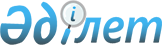 Қазақстан Республикасы Үкiметiнiң 2001 жылғы 9 маусымдағы N 788 қаулысына өзгерiстер енгiзу туралы
					
			Күшін жойған
			
			
		
					Қазақстан Республикасы Үкіметінің 2005 жылғы 25 қаңтардағы N 54 Қаулысы. Күші жойылды - ҚР Үкіметінің 2009 жылғы 12 наурыздағы N 289 Қаулысымен.



      


Ескерту. Қаулының күші жойылды - ҚР Үкіметінің 2009 жылғы 12 наурыздағы 


 N 289 


 Қаулысымен.



      Қазақстан Республикасының Үкiметi 

ҚАУЛЫ ЕТЕДI:





      1. "Халықаралық iскерлiк операцияларда трансферттік бағалар қолдану кезiнде мемлекеттiк бақылауға жататын тауарлардың жекелеген түрлерiне рыноктағы бағалары бойынша ресми ақпарат көздерiнiң тiзбесiн бекiту туралы" Қазақстан Республикасы Үкiметiнiң 2001 жылғы 9 маусымдағы N 788 
 қаулысына 
 (Қазақстан Республикасының ПҮКЖ-ы, 2001 ж., N 21, 266-құжат) мынадай өзгерiстер енгізiлсiн:



      көрсетiлген қаулымен бекiтiлген Халықаралық iскерлiк операцияларда трансферттiк бағалар қолдану кезiнде мемлекеттiк бақылауға жататын тауарлардың жекелеген түрлерiне рыноктағы бағалары бойынша ресми ақпарат көздерiнiң тiзбесiнде:



      реттiк нөмiрi 20-жолдағы "*" белгісi алынып тасталсын;



      "*8702, 8703-тен - автокөлiк құралының паспортында көрсетiлген шығарылған жылын негiзге ала отырып, есептелген 5 жылдан аспайтын пайдалану мерзiмiмен" деген сөздер алынып тасталсын.




      2. Осы қаулы қол қойылған күнiнен бастап күшіне енедi.


      Қазақстан Республикасының




      Премьер-Министрі


					© 2012. Қазақстан Республикасы Әділет министрлігінің «Қазақстан Республикасының Заңнама және құқықтық ақпарат институты» ШЖҚ РМК
				